FACS/HSE and Nebraska FCCLA Listserve InstructionsTo Subscribe to the Nebraska Family and Consumer Science/Human Science Listserve (FACS)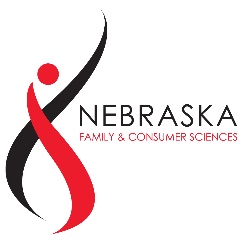 Open a web browser to: http://lists.k12.ne.us/wws/subscribe/FCSEnter your email address and request first passwordFollow the instructions sent to your email.Click the link.Update password (instructions bellow)To Send a Message to the FACS ListserveAfter you are subscribed to the list, send all messages to fcs@lists.k12.ne.us To Subscribe to the Nebraska FCCLA Listserve (NEFCCLA)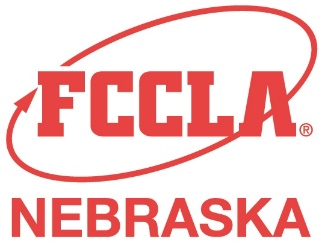 Email Kristin Vest, State Adviser at kristin.vest@nebraska.gov To Send a Message to the FCCLA ListserveAfter you are subscribed to the list, send all messages tonde-fccla@listserv.nebraska.gov   Instructions to Change Your Email Address and Password for FACS ListserveLogin to http://lists.k12.ne.us/wws 
(If you forgot your password, click “Lost Password?” top left.)After you have logged in, click “Your Preferences” link on top of page (black bar)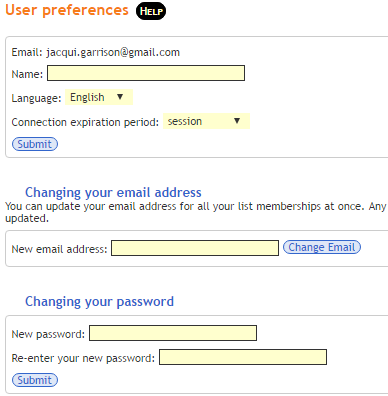 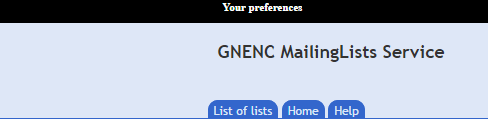 